e600B FAO Application Attachments Guide600类签证上传材料清单如何选择材料类别并命名 在“上传材料”(Attach document)页面中,请在以下列表中根据具体内容来选择对应的“证明材料类别”(Evidence type),“文件类别”(Document Type),并在“说明”(Description)一栏中根据下表来键入具体信息。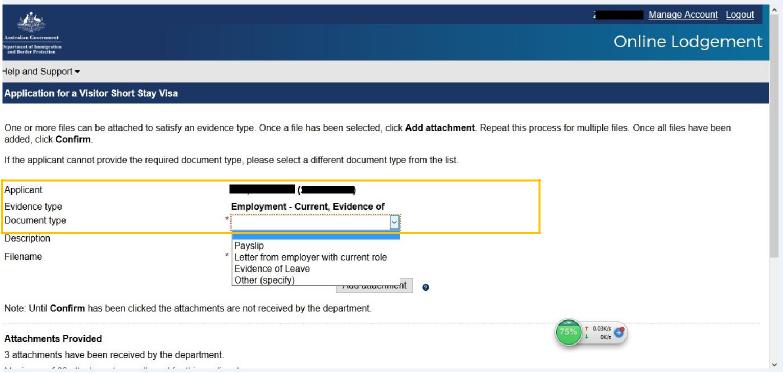 按照清单上传文件 上传文件必须为pdf或jpg格式。请参照如下附件列表选择相对应的 “证明材料类别”(Evidence type), “文件类别”( Document type), 并输入“具体说明”(Description):Required document所需材料Evidence Type证明材料类别Document 
Type文件类别Description具体说明Invitation Letter邀请信Invitation, Evidence ofLetter/Statement-Business/EmployerInvitation LetterDispatch Letter派遣函Employment-Current, Evidence ofLetter from 
employer with 
current roleDispatch LetterBusiness License营业执照Employment-Current, Evidence of请与派遣函扫描在同一文件中(To leave blank)留白Copy of theApplicant’s Passport’s Biodata Page申请人护照信息页Travel DocumentPassport(To leave Blank)留白National ID Card Scan Copy身份证扫描件National IdentityDocument (other than Passport)National ID Card(To leave blank)留白